CREER une présentation spécifique pour votre adresse mail ou site web et autre page facebook.
1] Dans le  MENU INSERTION Forme :
- Sélectionner la forme de votre choix.  Voir ci-dessous (vous pouvez en choisir bien d’autres).
2] Sélectionner la forme que vous avez tracée avec le clic droit de la souris :
- Sélectionner : Format de la forme automatique.
- Définir : Couleur et trait et éventuellement effets de remplissage / Pour chaque cas préciser vos souhaits. Vous pouvez changer à volonté.
3] Dans le  MENU INSETION Zone de texte :
- Sélectionner Dessiner une zone de texte.
- Tracer au sein de la forme la zone de texte.
- Ecrire votre adresse mail ou toute autre information. Voir ci-dessous.
- Utiliser le choix, la taille et la couleur de la police comme toujours dans Word dans le MENU ACCUEIL.
4] Formater la forme et le texte à une dimension convenable.
- Il faut jouer de la souris sur les 2 cadres de sélection / (Celui de la forme et celui de la zone de texte).
Vous pouvez manipuler les cadres de sélection seuls ou ensembles (en sélectionner un, puis le second en maintenant la touche Maj enfoncée / C’est plus délicat mais pratique pour déplacer le tout là).Retrouvez-nous sur :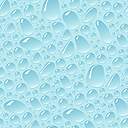 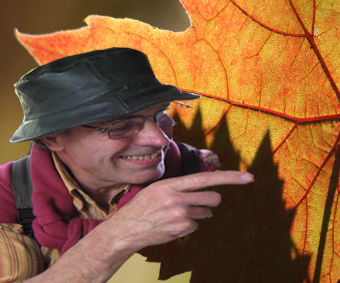 